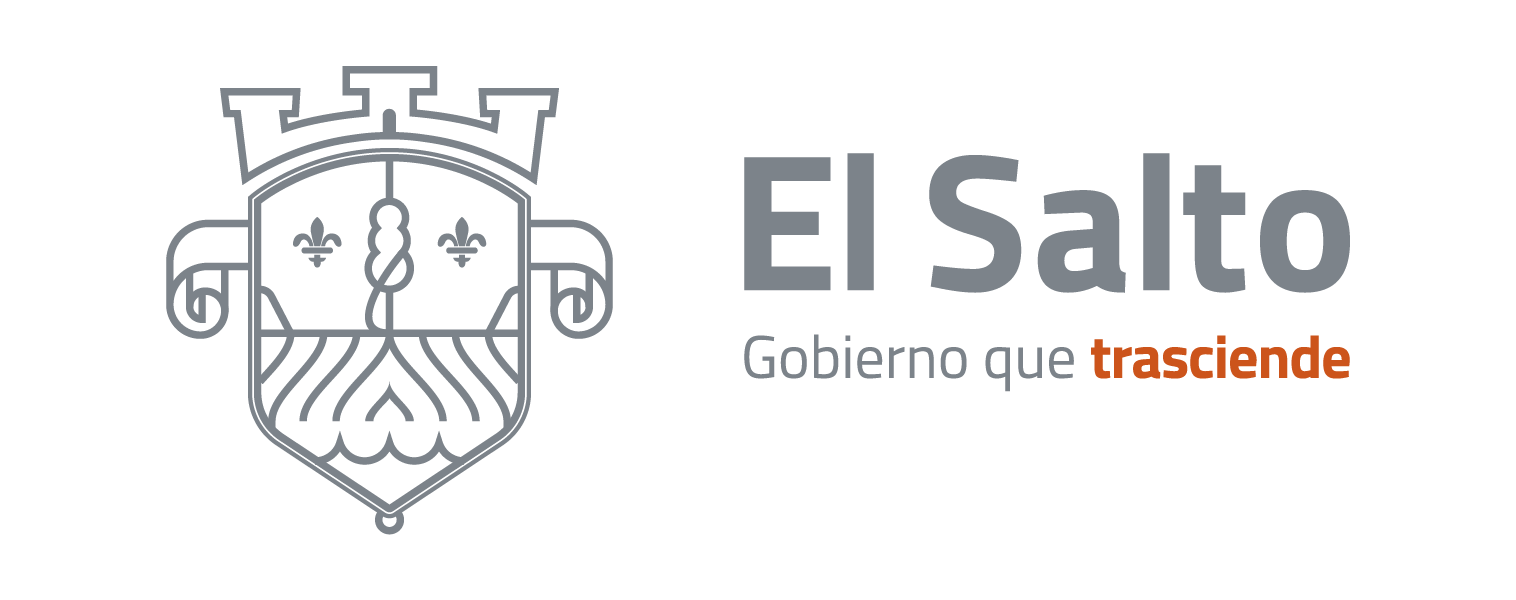 PROGRAMA ANUAL DE TRABAJO DE LA COMISIÓN EDILICIA PERMANENTE DE JUSTICIA.PROGRAMA DE LA COMISIÓN EDILICIA PERMANENTE DE “JUSTICIA”.MARCO NORMATIVO:Artículo 52 fracción XXII del Reglamento General del Municipio de El Salto, Jalisco.INTEGRANTES: OBJETIVO: Presentar iniciativas en materia de Justicia;Proponer las políticas y lineamientos generales, así como emitir recomendaciones en materia de su competencia, que deben observar el Ayuntamiento y la administración pública municipal.Analizar, y en su caso proponer la suscripción de convenios de colaboración con las instancias involucradas en materia de Justicia.Tratándose de la suscripción de acuerdos interinstitucionales con organismos internacionales, verificar que previo a la firma de estos, se cuente con el dictamen respectivo de la Secretaría de Relaciones Exteriores, en los términos previstos en la ley sobre celebración de tratados.Dar su opinión a la Presidenta o el Presidente Municipal respecto de los asuntos en materia.Citar a las y los titulares de la administración pública cuando su comparecencia sea necesaria para la resolución de los asuntos turnados, así como requerirlos por la presentación de informes y opiniones que para dichos efectos requieran.Contribuir en el control y evaluación de las áreas con la actividad pública municipal en materia de Justicia, mediante la presentación de informes y participación en los procesos de planeación y presupuestación.Solicitar la asistencia de personas de reconocida experiencia en alguna materia en particular, para efecto de recibir asesoría.PROGRAMA:Estudiar, analizar proponer y dictaminar los ordenamientos municipales y demás asuntos que tengan que ver con los Juzgados Municipales.Llevar a cabo reuniones con el Director de Juzgados Municipales, a efecto de realizar un estudio minucioso de los programas y reglamentos relacionados al buen funcionamiento de dichos lugares.Recibir propuestas para generar mesas de trabajo para el estudio minucioso y análisis de la normatividad municipal y apegarla en medida posible.Recibir la correspondencia y darle seguimiento a dichas peticiones por los medios necesarios y que conforme a derecho corresponden.A T E N T A M E N T E____________________________________C. HÉCTOR ACOSTA NEGRETE.PRESIDENTE DE LA COMISIÓN EDILICIAPERMANENTE DE JUSTICIA.NOMBRESFRACCIÓN POLÍTICA.Presidente: Héctor Acosta Negrete.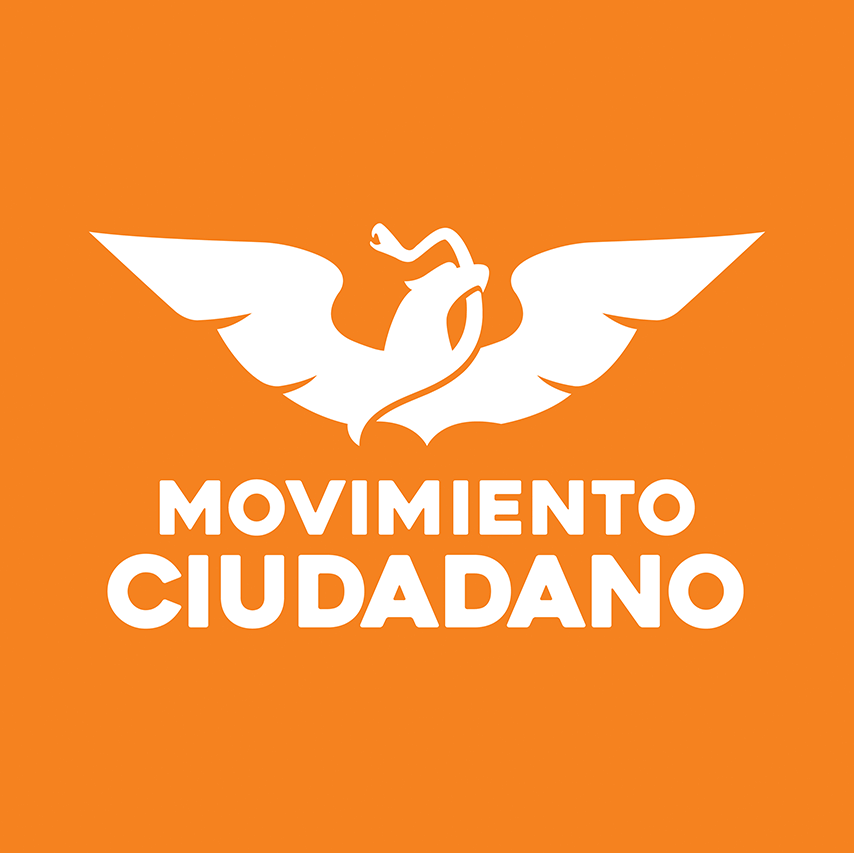 Vocal 1: Marizabeth Villaseñor Tapia.Vocal 2: Carolina Ávila Valle.Vocal 3: Blanca Estela Rangel Dávila.Vocal 4: María de los Ángeles Dávila de la Torre.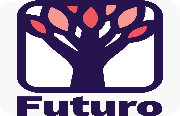 